ESTADO DE MATO GROSSO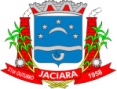 Prefeitura Municipal de JaciaraFICHA DE INSCRIÇÃO CONFERÊNCIA MEIO AMBIENTENome:Telefone:                                          Profissão:                                              Necessita de algum atendimento especial: Sim (    )   Não (    ) Descreva o tipo de atendimento necessário: Participará como:   Convidado (    )     Observador (    )   Participará como:   Conferencista/delegado (    ) Preencher uma das categorias abaixo:Categoria: Sociedade civil (  ) Comunidade Acadêmica (  ) Cooperativas ou outras formas de associação de catadores de materiais reutilizáveis e recicláveis (  ) Comunidades Religiosas (  ) Organizações não governamentais (  ) Associações comunitárias Categoria: Setor Público(  ) Secretaria de Saúde (  ) Secretaria de planejamento(  ) Secretaria de Gestão Social(  ) Secretaria de Desenvolvimento Econômico e Turismo(  ) Secretaria de Educação(  ) Secretaria de Gestão e Controle(  ) Secretaria de Infraestrutura(  ) Secretaria de Governo(  ) Paço Municipal(  ) Câmara de VereadoresCategoria: Setor Empresarial (  ) Setor empresarialNecessitará de certificado de participação da Conferência?      Sim (   )      Não (    )Eixo temático: